PReDICTED GRADES REQUEST FORM SOUTH AFRICA – NSC (NATIONAL SENIOR CERTIFICATE)/IEB (INDEPENDENT EXAM BOARD)Please complete this form electronically where possible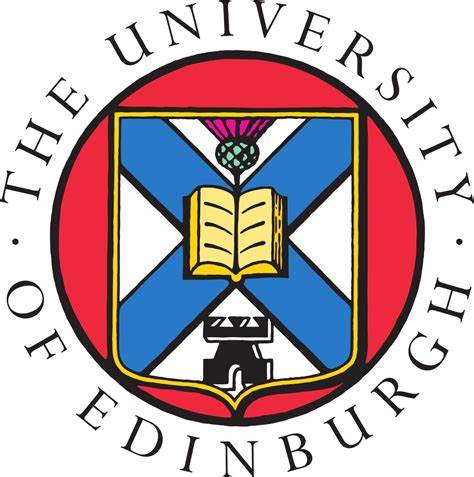 The University of EdinburghCollege of Medicine and Veterinary MedicineName of Applicant:UCAS Personal ID Number:School Name & Address:SubjectsSubjectsPredicted Grades (0-10 OR %) 
Subject Subject Subject Subject Subject Subject Subject Subject Subject Subject English LevelTeacher’s Name:Teacher’s Signature:Date: